FUNDACIÓN EDUCATIVA COLEGIO SAN JUAN EUDES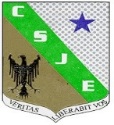 RECUPERACIÓN DE AREA DEL TERCER PERIODOAREA: CIENCIAS NATURALES GRADO: TERCERO AÑO: 2022DOCENTE(S): LUISA POZO – ANA MILENA MESANombre: ________________________________ Grupo: _________ Fecha: ____________INDICADORES DE DESEMPEÑO:1. Identifica cuales son los recursos de la naturaleza.2. reconocer la importancia de cuidar el medio ambiente3. Menciona distintos tipos de recursos que existen.INDICACIONES.- Este taller se evaluará por medio de una sustanciación.- El taller debe ser con normas APA.- Deben de ser entregadas físicamente al docente encargado de la materia.MATERIAL DE ESTUDIO Y/O ACTIVIDAD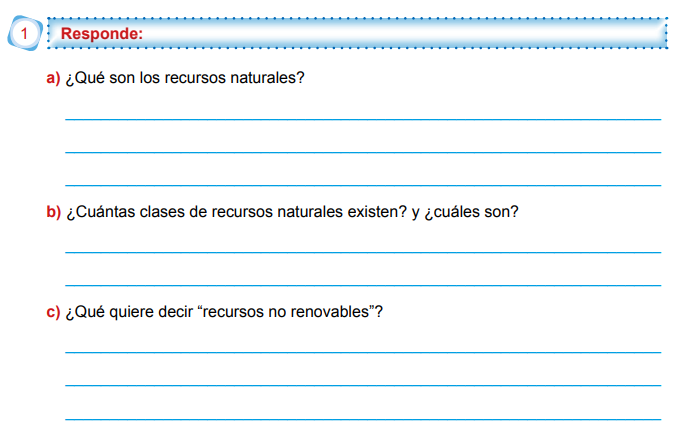 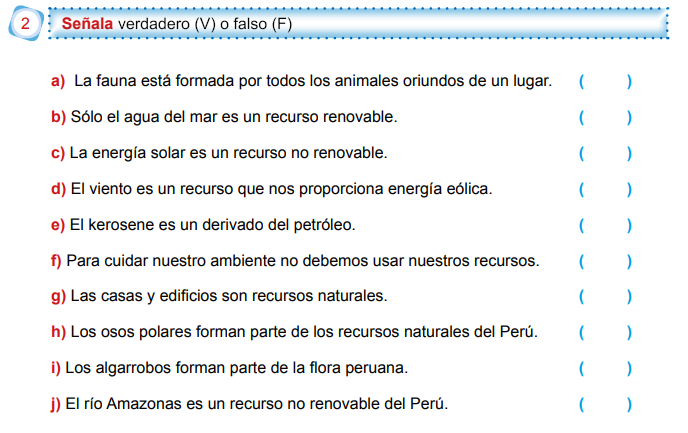 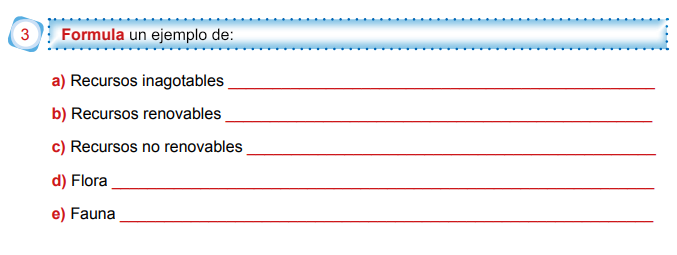 